3 «Б»ИЗО 31.03.2020Тема: Дымковская игрушка (декоративное рисование).Цель: изучить  орнаменты дымковской игрушки, научиться их изображать на разных контурах.Материалы: гуашь, карандаши. Формат А-4 (альбом).Ход занятия:Рассмотреть примеры дымковской игрушкиНарисовать контур игрушки на весь лист (конь, барыня, петух и т.д.) Как вариант можно распечатать изображение на принтере.Раскрасить игрушку по традициям дымковской росписи (не придумывать свою!) Копируем!Интернет ресурсы: Яндекс картинки по теме урока, Презентация «Дымка» с историей появления промысла (Инфоурок).Примеры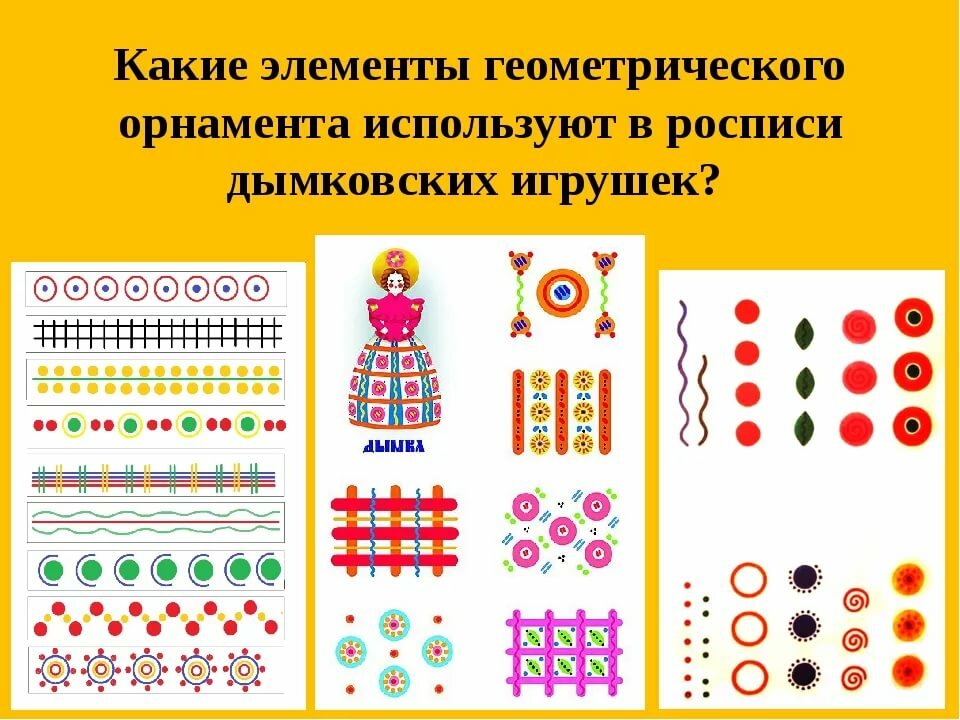 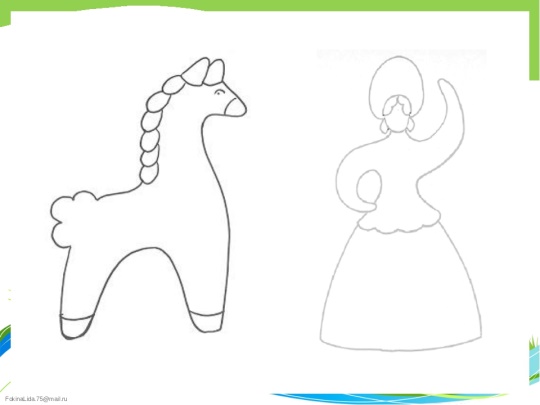 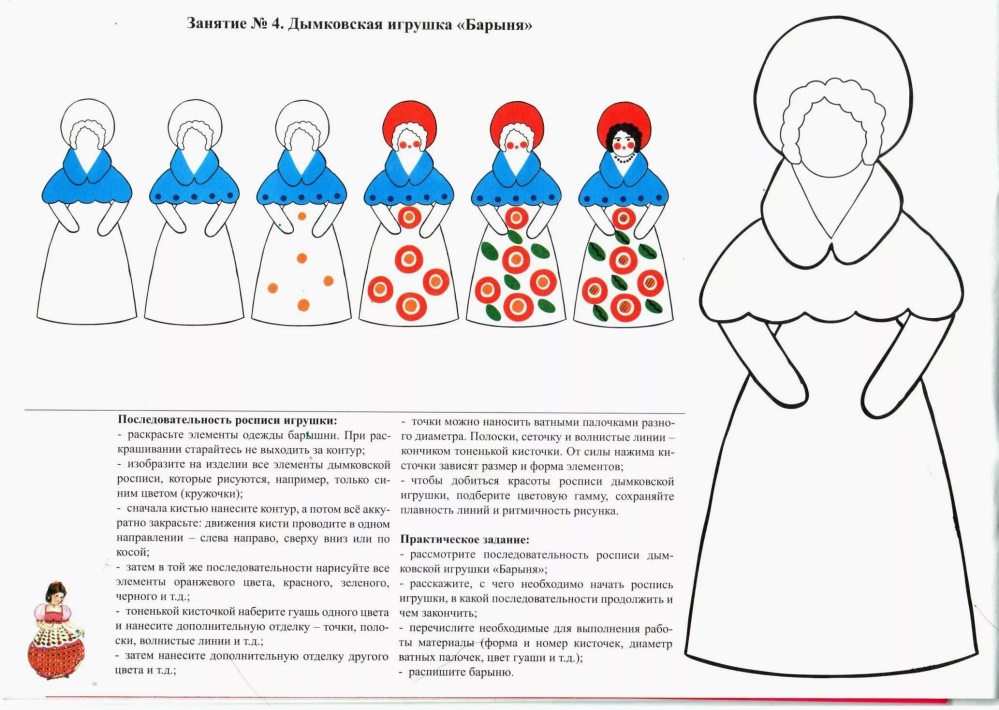 Работу сдать учителю.  С обратной стороны листа подписать  ФИО, класс.